финансовой самостоятельности  бюджетаНижнесергинского городского поселения        Руководствуясь пунктом 5 постановления Правительства Свердловской области от 22.08.2012 г. №899-ПП «О Правительственной комиссии Свердловской области по укреплению финансовой дисциплины и мобилизации доходов бюджета», в целях реализации мероприятий по расширению собственной налоговой базы и увеличению поступлений налоговых и неналоговых доходов в бюджет Нижнесергинского городского поселения и  Свердловской области, в соответствии с Уставом Нижнесергинского городского поселения,ПОСТАНОВЛЯЮ:1. Создать межведомственную комиссию по вопросам укрепления финансовой самостоятельности бюджета Нижнесергинского городского поселения.2. Утвердить Положение и регламент работы межведомственной комиссии по вопросам укрепления финансовой самостоятельности бюджета Нижнесергинского городского поселения (приложение №1).3. Утвердить состав межведомственной комиссии по вопросам укрепления финансовой самостоятельности бюджета Нижнесергинского городского поселения (приложение №2).4. Контроль за исполнением настоящего постановления возложить на заместителя Главы администрации по социально-экономическим вопросам и взаимосвязью с общественностью Л.Ф. Шварца.5. Опубликовать настоящее постановление в «Муниципальном вестнике Нижнесергинского городского поселения».Глава Нижнесергинскогогородского поселения				       	 	    А.А. Мешков                                                                                                      Приложение № 1                                                                                                                                                       Утверждено                                                                                                                  постановлением Главы                                                                                                                             Нижнесергинского городского                                                                                                                 от 20.11.2012 г. № 266                                                                                                                финансовой самостоятельности  бюджета                                                                                                                Нижнесергинского городского поселенияПоложениео межведомственной комиссии по вопросам укрепления финансовойсамостоятельности бюджета Общие положения1. Межведомственная комиссия по вопросам укрепления финансовой самостоятельности местного бюджета Нижнесергинского городского поселения в Свердловской области (далее - Комиссия) создана в целях реализации мероприятий по расширению собственной налоговой базы и увеличению поступлений налоговых и неналоговых доходов в бюджет Нижнесергинского городского поселения, в консолидированный бюджет Свердловской области и сумм страховых взносов, подлежащих уплате на обязательное пенсионное страхование и обязательное медицинское страхование.2. Комиссия осуществляет свою деятельность во взаимодействии органов местного самоуправления с территориальным налоговым органам, управлением Пенсионного Фонда в Нижнесергинском муниципальном районе, территориальным органом Федеральной службы государственной регистрации, кадастра и картографии в Нижнесергинском муниципальном районе, государственным казанным учреждением службы занятости населения Свердловской области «Нижнесергинский центр занятости», главным управлением Федеральной службы судебных приставов по Свердловской области Нижнесергинского отдела, Советом Нижнесергинского Филиала промышленников и предпринимателей.3. В своей деятельности Комиссия руководствуется Конституцией Российской Федерации, законами и иными нормативными правовыми актами Российской Федерации, указами и распоряжениями Президента Российской Федерации, постановлениями и распоряжениями Правительства Российской Федерации, законами Свердловской области, правовыми актами Нижнесергинского городского поселения и настоящим положением.Задачи Комиссии4. Основные задачи Комиссии:1) координация и обеспечение согласованности действий администрации Нижнесергинского городского поселения, комитетов, управлений с администраторами доходов бюджета территориального налогового органа, правоохранительных органов, управления Пенсионного Фонда в Нижнесергинском муниципальном районе, территориального органам Федеральной службы государственной регистрации, кадастра и картографии, государственным казанным учреждением службы занятости населения Свердловской области, главным управлением Федеральной службы судебных приставов по Свердловской области Нижнесергинского отдела, Советом Нижнесергинского Филиала промышленников и предпринимателей, в пределах полномочий, установленных законодательством с целью увеличения поступлений в бюджет Нижнесергинского городского поселения и консолидированный бюджет Свердловской области;2) выявление резервов роста доходов, зачисляемых в областной и местный бюджеты, и увеличения подлежащих уплате сумм страховых взносов на обязательное пенсионное страхование и обязательное медицинское страхование;3) определение эффективных методов воздействия на работодателей, скрывающих фактический размер выплачиваемой заработной платы, привлекающих иностранную рабочую силу без заключения трудовых договоров (гражданско-правовых договоров);4) повышение рентабельности юридических лиц и индивидуальных предпринимателей (далее хозяйствующие субъекты), осуществляющих свою деятельность на территории Нижнесергинского городского поселения, путем сокращения количества убыточных организаций,  а также снижения суммы убытков; 5) проведение работы с руководителями (собственниками) хозяйствующих субъектов по погашению задолженности по обязательным платежам, зачисляемым в бюджет Нижнесергинского городского поселения и консолидированный бюджет Свердловской области, и страховым взносам на обязательное пенсионное страхование и обязательное медицинское страхование, выплате заработной платы;6) проведение работы с физическими лицами, не исполняющими обязанности по декларированию доходов и своевременной уплате налогов в бюджет;7) разработка мер по недопущению роста задолженности в бюджет Нижнесергинского городского поселения и консолидированный бюджет Свердловской области по налоговым платежам и другим доходным источникам, в бюджет Пенсионного фонда Российской Федерации по страховым взносам на обязательное пенсионное страхование и обязательное медицинское страхование;8) проведение мероприятий по актуализации баз данных и вовлечению в налогооблагаемый оборот недвижимого имущества, расположенного на территории муниципального образования;9) разработка мероприятий по укреплению финансовой дисциплины при расходовании бюджетных средств и использовании муниципального имущества.Функции Комиссии5. Для выполнения своих задач Комиссия осуществляет следующие функции:1) взаимодействие с территориальными подразделениями федеральных органов государственной власти по вопросам предоставления информации, необходимой для выявления «проблемных» хозяйствующих субъектов, оказывающих негативное влияние на финансовую самостоятельность бюджета Нижнесергинского городского поселения;2) проведение анализа финансового положения хозяйствующих субъектов, осуществляющих деятельность на территории Нижнесергинского городского поселения,  определение перечня предприятий и индивидуальных предпринимателей, подлежащих рассмотрению на заседаниях Комиссии, допустивших значительное снижение налоговых платежей в областной и местный бюджеты, заявляющих длительное время убытки, имеющих задолженность по обязательным платежам в консолидированный бюджет Свердловской области и страховым взносам на обязательное пенсионное страхование и обязательное медицинское страхование, выплачивающих заработную плату ниже среднего уровня по виду экономической деятельности;3) сбор и анализ информации о положении хозяйствующего субъекта, предполагаемого к заслушиванию на заседании Комиссии, путем направления в его адрес запроса (обращения) о предоставлении следующих сведений:бухгалтерского баланса и отчета о прибылях и убытках по установленным формам, а также приложений к ним (отчеты об изменениях капитала и о движении денежных средств) за текущий период финансового года и аналогичные периоды прошлого года (за исключением отчета о прибылях и убытках);информации о сумме начисленных и уплаченных налоговых платежей, в том числе по основным налогам, зачисляемым в консолидированный бюджет Свердловской области, страховым взносам на обязательное пенсионное страхование и обязательное медицинское страхование и их динамике (на последнюю отчетную дату и за аналогичный период прошлого года);отчетности по форме П-4 «Сведения о численности, заработной плате и движении работников» на начало текущего года, последнюю отчетную дату и за аналогичные периоды прошлого года;краткой информации и характеристики по показателям рентабельности продаж (соотношение финансового результата от продаж и себестоимости проданных товаров, продукции, работ, услуг) и активам (соотношение сальдированного финансового результата и стоимости активов) по данным бухгалтерского учета на начало текущего года, последнюю отчетную дату и за аналогичные периоды прошлого года;иных показателей и форм отчетности, необходимых для планирования заседания Комиссии;4) заслушивание руководителей хозяйствующих субъектов, допустивших значительное снижение налоговых платежей в областной и местный бюджеты, заявляющих длительное время убытки, имеющих задолженность по обязательным платежам в консолидированный бюджет Свердловской области и страховым взносам на обязательное пенсионное страхование и обязательное медицинское страхование, выплачивающих заработную плату ниже среднего уровня по виду экономической деятельности, имеющих задолженность по выплате заработной платы;5)проведение с работодателями разъяснительной работы, направленной на повышение уровня заработной платы, ее легализацию, в том числе исключение использования  наемного труда иностранной рабочей силы без заключения трудовых договоров гражданско-правовых договоров) в нарушение законодательства;6) проведение с физическими лицами разъяснительной работы, направленной на обеспечение представления ими деклараций о полученных доходах и уплаты налога в бюджет (по представлению территориального налогового органа);7) определение мер по урегулированию задолженности по уплате платежей в консолидированный бюджет Свердловской области, страховым взносам на обязательное пенсионное страхование и обязательное медицинское страхование и финансовому оздоровлению организаций, доведению уровня заработной платы до среднеотраслевого показателя, погашению задолженности по выплате заработной платы;8) организация работы по инвентаризации видов разрешенного использования земель, находящихся на территории Нижнесергинского городского поселения, и проведение сверки с территориальным органам Федеральной службы государственной регистрации, кадастра и картографии - межрайонным отделом № 1 филиала ФГБУ «ФКБ Росреестра» по Свердловской области сведений о земельных участках, расположенных на территории Нижнесергинского городского поселения;9) подготовка предложений и рекомендаций с указанием конкретных действий, которые необходимо предпринять для устранения негативных факторов, влияющих на исполнение и увеличение доходов консолидированного бюджета Свердловской области и бюджета Пенсионного фонда Российской Федерации;10) формирование предложений по повышению эффективности использования имущества.Права КОМИССИИ6. Комиссия имеет право:1) запрашивать в установленном порядке у территориальных налоговых органов, правоохранительных органов, управления Пенсионного Фонда в Нижнесергинском муниципальном районе, территориального органа Федеральной службы государственной регистрации, кадастра и картографии, государственного казанного учреждения службы занятости населения Свердловской области «Нижнесергинский центр занятости», главного управления Федеральной службы судебных приставов по Свердловской области Нижнесергинского отдела, комитета по управлению муниципальным имуществом администрации Нижнесергинского муниципального района, финансового управления администрации Нижнесергинского муниципального района, отдела по экономическому развитию администрации Нижнесергинского муниципального района, Совета Нижнесергинского Филиала промышленников и предпринимателей, хозяйствующих субъектов и иных организаций материалы, необходимые для осуществления возложенных на Комиссию задач;2) привлекать для участия в своей работе в установленном законодательством и настоящим положением порядке представителей территориального налогового органа, правоохранительных органов, управления Пенсионного Фонда в Нижнесергинском муниципальном районе, территориального органам Федеральной службы государственной регистрации, кадастра и картографии, государственного казанного учреждения службы занятости населения Свердловской области «Нижнесергинский центр занятости», главного управления Федеральной службы судебных приставов по Свердловской области Нижнесергинского отдела, комитета по управлению муниципальным имуществом администрации Нижнесергинского муниципального района, финансового управлением администрации Нижнесергинского муниципального района, отдела по экономическому развитию администрации Нижнесергинского муниципального района, Совета Нижнесергинского Филиала промышленников и предпринимателей, хозяйствующих субъектов и иных организаций по согласованию с их руководителями;3) заслушивать на заседаниях Комиссии представителей хозяйствующих субъектов и физических лиц по вопросам, входящим в компетенцию Комиссии;4) направлять по результатам работы Комиссии материалы в правоохранительные и контролирующие органы по фактам выявленных нарушений действующего законодательства для принятия решения в установленном порядке.Регламент работы и состав Комиссии7. Комиссия осуществляет свою деятельность на коллегиальной основе. Формой её работы являются заседания.8. Заседания Комиссии проводятся на постоянной основе в соответствии с утвержденным графиком.9. На заседаниях комиссий рассматриваются налогоплательщики (организации, индивидуальные предприниматели и физические лица):1) имеющие задолженность перед областным бюджетом, бюджетом Нижнесергинского городского поселения и бюджетом Пенсионного фонда Российской Федерации;2) выплачивающие заработную плату ниже среднего уровня по виду осуществляемой деятельности, имеющие задолженность по выплате заработной платы;3) имеющие неудовлетворительные результаты финансово-экономической деятельности (убытки);4) уклоняющиеся от декларирования полученных доходов и уплаты налогов в бюджет.10. Председателем Комиссии является глава Нижнесергинского городского поселения.11. Персональный состав Комиссии утверждается Постановлением Главы Нижнесергинского городского поселения (приложение № 2).12. В состав Комиссии входят представители:1) администрации Нижнесергинского городского поселения;2) межрайонной ИФНС России № 2 по Свердловской области (начальник инспекции или его заместитель - заместитель председателя Комиссии) (по согласованию);3) ММО МВД России «Нижнесергинский» (по согласованию);4) управления Пенсионного Фонда в Нижнесергинском муниципальном районе (по согласованию);5) территориального органам Федеральной службы государственной регистрации, кадастра и картографии - межрайонного отдел № 1 филиала ФГБУ «ФКБ Росреестра» по Свердловской области (по согласованию);6) комитет по управлению муниципальным имуществом администрации Нижнесергинского муниципального района (по согласованию);7) финансовое управление администрации Нижнесергинского муниципального района (по согласованию);8) государственное казенное учреждение службы занятости населения Свердловской области «Нижнесергинский центр занятости» (по согласованию);9) главное управления Федеральной службы судебных приставов по Свердловской области Нижнесергинского отдела (по согласованию);10) отдела по экономическому развитию администрации Нижнесергинского муниципального района (по согласованию);11) Совет Нижнесергинского Филиала промышленников и предпринимателей (по согласованию).13. Заседания Комиссии ведет председатель, в его отсутствие заместитель председателя.14. Председатель Комиссии:1) руководит деятельностью Комиссии;2) подписывает решения, принимаемые Комиссией;3) распределяет обязанности между членами Комиссии;4) организует контроль за подготовкой и реализацией решений;5) осуществляет контроль исполнения принятых Комиссией решений.15. Заместитель председателя Комиссии выполняет полномочия председателя Комиссии в случае его отсутствия.16. Секретарь Комиссии:1) организует подготовку материалов по внесенным на рассмотрение Комиссии вопросам и в установленном порядке представляет их председателю Комиссии;2) ведет рабочую документацию Комиссии, своевременно оповещает членов Комиссии и приглашенных о сроках и месте проведения заседаний.17. Межрайонная ИФНС России № 2 по Свердловской области:1) формирует и ежеквартально не позднее 15 числа последнего месяца квартала направляет в администрацию Нижнесергинского городского поселения списки налогоплательщиков (организаций и индивидуальных предпринимателей):имеющих задолженность перед бюджетом более 100 тыс. рублей;имеющих неудовлетворительные результаты финансово-экономической деятельности (убытки);не исполняющих обязанность по декларированию полученных доходов и уплате налогов в бюджет;2) готовит для представления в ходе заседания представителями  Межрайонная ИФНС России № 2 по Свердловской области по соответствующим налогоплательщикам:информацию по формам согласно приложениям № 3 и № 4;информацию о принятых к налогоплательщику мерах принудительного взыскания задолженности;информацию о выполнении налогоплательщиком решения, принятого на предыдущем заседании Комиссии.18.Управление Пенсионного Фонда в Нижнесергинском муниципальном районе, государственное казенное учреждение службы занятости населения Свердловской области «Нижнесергинский центр занятости», главное управление Федеральной службы судебных приставов по Свердловской области Нижнесергинского отдела, комитет по управлению муниципальным имуществом администрации Нижнесергинского муниципального района:1) формируют и ежеквартально не позднее 15 числа последнего месяца квартала направляют в администрацию Нижнесергинского городского поселения перечни хозяйствующих субъектов, выплачивающих заработную плату ниже среднего уровня, сложившегося на территории Свердловской области по виду осуществляемой экономической деятельности с учетом территориальных особенностей муниципального образования;2) осуществляют подготовку и за 5 дней до заседания Комиссии направляют в администрацию Нижнесергинского городского поселения в отношении хозяйствующих субъектов, подлежащих рассмотрению, информацию по предмету деятельности соответствующих структур (о фактах выявленных нарушений; о наличии жалоб физических лиц, в том числе анонимных анкет от граждан по фактам получения зарплат в «конвертах» и фактам работы на условиях устной договоренности; о предоставлении налогоплательщику в аренду земли и (или) муниципального имущества; о задолженности по страховым взносам на обязательное пенсионное страхование и обязательное медицинское страхование на текущую дату и непредставлении сведений о трудовом стаже и начисленных страховых взносах работников; о результатах работы в исполнительном производстве; о суммах оплаты труда по заявленным вакансиям).19. ММО МВД России «Нижнесергинский»:осуществляет подготовку и за 5 дней до заседания Комиссии направляют в администрацию Нижнесергинского городского поселения в отношении хозяйствующих субъектов, подлежащих рассмотрению, информацию:о принятых решениях по жалобам физических лиц;о вынесенных представлениях об устранении обстоятельств,  способствовавших совершению правонарушений;о привлечении организаций к административной ответственности;о привлечении руководителей организаций к административной (в случаях установленных законодательством в области предпринимательской деятельности) или уголовной ответственности.20. Территориальный орган Федеральной службы государственной регистрации, кадастра и картографии - межрайонного отдел № 1 филиала ФГБУ «ФКБ Росреестра» по Свердловской области (по результатам государственного земельного контроля) формируют и ежеквартально не позднее 15 числа последнего месяца квартала направляют в администрацию Нижнесергинского городского поселения перечни земельных участков, сведения, о правообладателях которых отсутствуют, а также отсутствуют иные реквизиты, не позволяющие исчислять земельный налог;списки земельных участков, находящихся в пользовании юридических лиц и физических лиц без правоустанавливающих документов.21. Администрация Нижнесергинского городского поселения:1) обеспечивает помещение для проведения заседания Комиссии;2) формирует Секретариат Комиссии в количестве не менее 2 человек из числа входящих в ее состав специалистов для обеспечения организационных моментов работы Комиссии;3) осуществляет:подготовку и утверждение председателем Комиссии графика проведения заседания Комиссии (ежеквартально, до 20 числа последнего месяца квартала);     доведение графика проведения заседания Комиссии до членов Комиссии;приглашение (факсимильной связью, телефонограммой, электронной почтой и другими способами) членов Комиссии и регистрацию участников заседания;за 10 дней до заседания Комиссии направление членам Комиссии сведений об организациях, индивидуальных предпринимателях, вызванных на заседание (наименование, ИНН), с указанием оснований для рассмотрения (задолженность перед бюджетом, убытки, низкий уровень заработной платы, неисполнение обязанностей по декларированию полученных доходов и уплате налогов в бюджет);оформление протокола заседания Комиссии;направление копии протокола заседания Комиссии членам Комиссии и выписок из протокола руководителям организаций и индивидуальным предпринимателям, рассмотренным на Комиссии;контроль исполнения решений Комиссии.22. Вызов налогоплательщиков на заседания Комиссии осуществляет администрация Нижнесергинского городского поселения.23. На заседание Комиссии для решения вопросов проведения расчетов с бюджетом по задолженности, погашения недоимки на обязательное пенсионное страхование и обязательное медицинское страхование, увеличения (легализации) заработной платы работников и снижения убытков (выхода на прибыльность) вызываются руководитель и главный бухгалтер или уполномоченный представитель организации.24. Представление налогоплательщика членам Комиссии, повестку заседания и краткую информацию по рассматриваемому вопросу осуществляет председатель Комиссии или Секретарь Комиссии.25. Члены Комиссии совместно с руководителем (собственником) хозяйствующего субъекта, налогоплательщиком физическим лицом, приглашенным на заседание Комиссии (на основании подготовленной информации):1) обсуждают экономические показатели и финансовое состояние рассматриваемого на заседании хозяйствующего субъекта;2) вырабатывают рекомендации по установлению сроков для погашения задолженности (частичного погашения задолженности) по обязательным платежам в бюджет Нижнесергинского городского поселения  и консолидированный бюджет Свердловской области и страховым взносам на обязательное пенсионное страхование и обязательное медицинское страхование;3) определяют с помощью администрации Нижнесергинского городского поселения пути возможного решения вопросов по улучшению хозяйственной деятельности организации либо возможности применения мер экономического стимулирования к налогоплательщикам, увеличения заработной платы и (или) сокращения убытков (выхода на прибыльность), исполнения обязанности по декларированию полученных доходов и уплате налогов в бюджет.Заключительные положении26. Результаты работы Комиссии оформляются протоколом, в котором отражаются рекомендации и предложения:1) по изменению (пересмотру) учетной и (или) налоговой политики хозяйствующего субъекта;2) о сроках погашения в консолидированный бюджет задолженности или её реструктуризации;3) по представлению копий распорядительных документов (приказов) и штатного расписания, подтверждающих повышение размера заработной платы;4) по представлению налогоплательщиком в налоговый орган перспективного плана улучшения своих финансово-экономических показателей и выхода на прибыльность;5) по предоставлению налогоплательщиком в налоговый орган декларации о доходах и уплате налога в бюджет.27. Рекомендации по вопросам повышения эффективности деятельности убыточных организаций должны содержать предложения налогоплательщику:1) перепроверить правильность формирования величины налоговой базы по налогу на прибыль в строгом соответствии с требованиями налогового законодательства Российской Федерации;2) убедиться в том, что используемый в организации порядок документооборота обеспечивает полноту и своевременность отражения в бухгалтерском учете операций финансово-хозяйственной деятельности, в частности, операций, результатом которых является увеличение экономических выгод в результате поступления активов (денежных средств, иного имущества и (или) погашения обязательств).28. Рекомендации по вопросам повышения среднемесячной заработной платы должны содержать предложения налогоплательщику:1) перепроверить полноту отражения в представленной налоговой отчетности налоговой базы для исчисления налогов;2) представить уточненные налоговые (декларации) расчеты, сведения о доходах физических лиц (справки формы 2-НДФЛ) в случае обнаружения ошибок.29. Члены Комиссии в пределах своей компетенции на основании решения по протоколу заседания:1) применяют в отношении рассмотренных налогоплательщиков:меры экономического стимулирования;меры административного воздействия;2) с учетом законодательства Российской Федерации рассматривают вопрос о целесообразности проведения контрольных и (или) надзорных мероприятий в пределах своей компетенции;3) представляют ежеквартально, до 30 числа последнего месяца квартала в администрацию Нижнесергинского городского поселения  отчет о результатах принятых мер за истекший квартал в отношении рассмотренных на Комиссии налогоплательщиков.30. Администрация Нижнесергинского городского поселения обобщает отчеты членов Комиссии и доводит информацию о ходе исполнения решений, принимаемых на заседаниях Комиссии.В случае необходимости направляет в федеральные органы государственной власти материалы о наличии возможных нарушений налогового и трудового законодательства для принятия в отношении руководителей (собственников) хозяйствующих субъектов мер в пределах их компетенции.	                                                          Приложение № 2                                                                                                                                                      Утверждено                                                                                                                  постановлением Главы                                                                                                                             Нижнесергинского городского                                                                                                                 от 20.11.2012 г. № 266                                                                                                                      финансовой самостоятельности  бюджета                                                                                                                      Нижнесергинского городского поселенияСостав межведомственной комиссии по вопросам укрепления финансовой самостоятельности бюджета Нижнесергинского городского поселенияМешков А.А. - Глава Нижнесергинского городского поселения – председатель Комиссии.Белоглазова И.В. – заместитель начальника межрайонной ИФНС России № 2 по Свердловской области – заместитель председателя Комиссии (по согласованию).Ананьина Н.В. –ведущий специалист по социально-экономическим вопросам администрации Нижнесергинского городского поселения – секретарь Комиссии.Члены комиссии:Шварц Л. Ф. – заместитель главы Нижнесергинского городского поселения по социально-экономическим вопросам и связью с общественностью.Савичев В.И. – ведущий специалист – юрист администрации Нижнесергинского городского поселения.Запольская Е.И. – заведующий отделом земельно-имущественных отношений.Представитель ММО МВД России «Нижнесергинский» (по согласованию).Представитель управления Пенсионного Фонда в Нижнесергинском муниципальном районе (по согласованию).Представитель территориального органа Федеральной службы государственной регистрации, кадастра и картографии - межрайонного отдела № 1 филиала ФГБУ «ФКБ Росреестра» по Свердловской области (по согласованию).Представитель государственного казенного учреждения службы занятости населения Свердловской области «Нижнесергинский центр занятости» (по согласованию).Представитель главного управления Федеральной службы судебных приставов по Свердловской области Нижнесергинского отдела (по согласованию).Представитель комитета по управлению муниципальным имуществом администрации Нижнесергинского муниципального района (по согласованию).Представитель финансовым управлением администрации Нижнесергинского муниципального района (по согласованию).Титова Н.А. - Заведующий отделом по экономическому развитию администрации Нижнесергинского муниципального района (по согласованию).Симисинов И.Л. - Представитель Совета Нижнесергинского Филиала промышленников и предпринимателей (по согласованию).                                                                                                                            Приложение №3к положению о межведомственной комиссии                                                                                                                                       по вопросам укрепления                                                                                                                          финансовой самостоятельности                                                                                          бюджета Нижнесергинского городского поселенияНаименование организации ... _ИНН организации _Основной код ОКВЭД _ _СВЕДЕНИЯ о задолженности в бюджет Нижнесергинского городского поселения и консолидированный бюджет Свердловской областипо состоянию на «__ » 201 годаФамилия, имя, отчество исполнителя _№ контактного телефона _	                                                                                                                Приложение №4к положению о межведомственной комиссии                                                                                                                                      по вопросам укрепления                                                                                                                          финансовой самостоятельности                                                                                                         бюджета Нижнесергинского городского поселенияНаименование организации ______________________________________________________________________ИНН организации  _____________________________         Дата постановки на учет _______________________Основной код ОКВЭД ___________________________       Наименование основного ОКВЕД ______________Показатели основной и финансово-хозяйственной деятельности налогоплательщика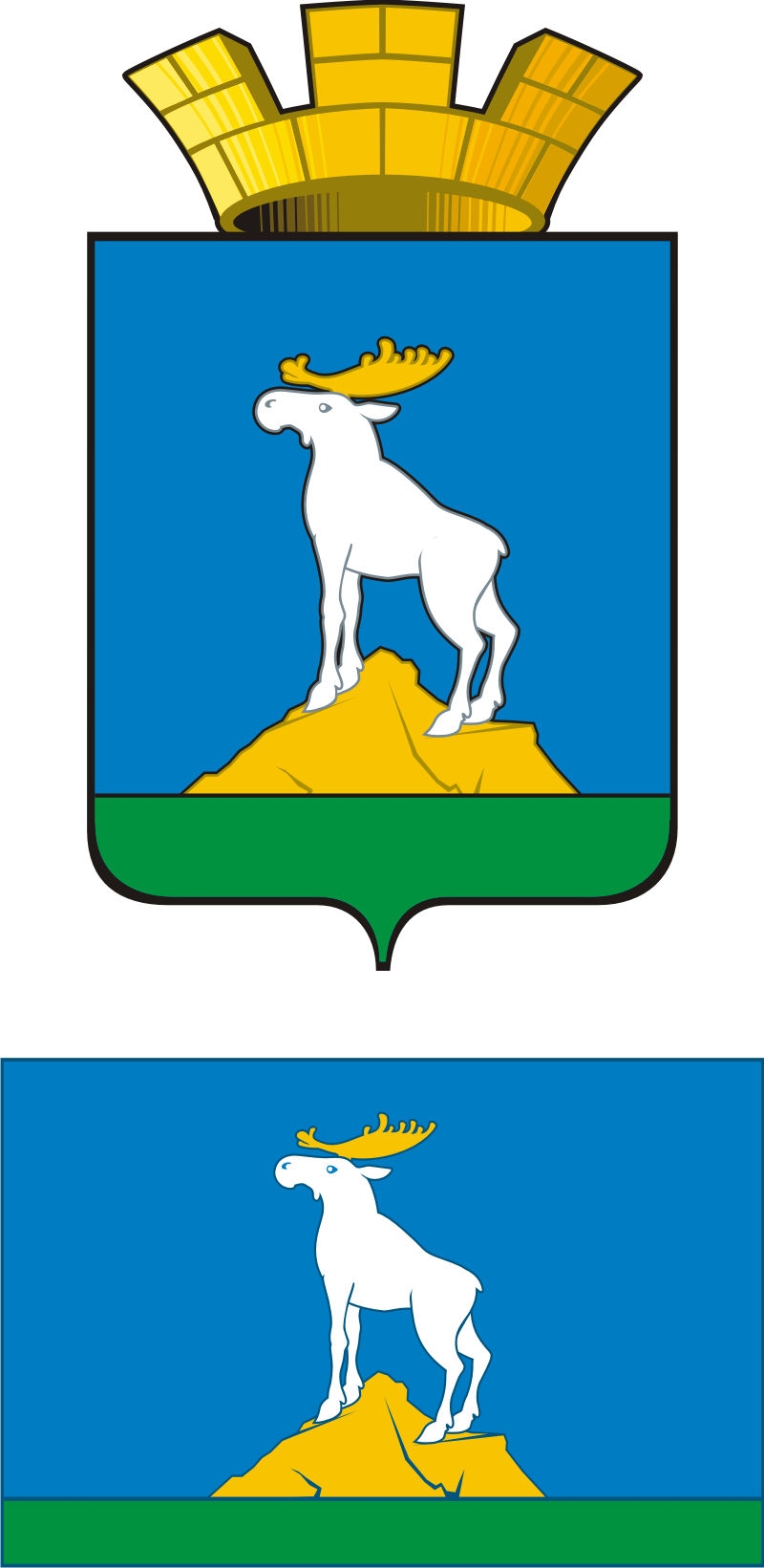 ГЛАВА  НИЖНЕСЕРГИНСКОГО ГОРОДСКОГО ПОСЕЛЕНИЯ ГЛАВА  НИЖНЕСЕРГИНСКОГО ГОРОДСКОГО ПОСЕЛЕНИЯ ПОСТАНОВЛЕНИЕПОСТАНОВЛЕНИЕот 09.11.2012 г.  №  266г. Нижние Серги г. Нижние Серги О создании межведомственной комиссии по вопросам укрепленияО создании межведомственной комиссии по вопросам укрепления	    «О создании межведомственной комиссии по вопросам укрепления	    «О создании межведомственной комиссии по вопросам укрепленияНаименование показателяСальдо на начало текущего годаНачисленоУплаченоСальдо на текущую датуЗадолженность - всего, в том численедоимкапеништрафыНалог на прибыль- всего, в том численедоимкапеништрафыНалог на доходы физических лиц - всего,в том численедоимкапеништрафыи далее в разрезе налогов, зачисляемых в бюджет областиЗадолженность в местный бюджет - всего,в том численедоимкапеништрафы№ п/п2011Период прошлого года (2011 год)Период прошлого года (2011 год)Период прошлого года (2011 год)Период прошлого года (2011 год)Период текущего года (отчетный период 2012 год)Период текущего года (отчетный период 2012 год)Период текущего года (отчетный период 2012 год)Период текущего года (отчетный период 2012 год)№ п/пфактплан на годфактв процентах к факту 2010 годав процентах к плануплан на годв процентах к факту 2011 годафактв процентах к плану1.2.3.4.5.6.7.8.9.10.11.Эффективность основной деятельностиЭффективность основной деятельностиЭффективность основной деятельностиЭффективность основной деятельностиЭффективность основной деятельностиЭффективность основной деятельностиЭффективность основной деятельностиЭффективность основной деятельностиЭффективность основной деятельностиЭффективность основной деятельностиЭффективность основной деятельности1.Объем отгруженной продукции  (товаров, pa6от, услуг), в действующих ценах (без НДС и т,п.), тыс. рублей2.Выrryск (реализация) основных видов продукции (товаров, работ, услуг). в натуральных измеренияхв том числе3.Себестоимость отгруженной продукции (товаров, работ и услуг), тыс. руб.4.Затраты на 1 рубль товарной продукции, руб.5.Доля отдельных элементов в затратах, процентовматериальные затратызатраты на оплату трудаамортизация основных средствлизинговые платежипроценты за кредитналоги6.Использование производственных мощностей, в процентахЭффективность финансово-хозяйственной деятельностиЭффективность финансово-хозяйственной деятельностиЭффективность финансово-хозяйственной деятельностиЭффективность финансово-хозяйственной деятельностиЭффективность финансово-хозяйственной деятельностиЭффективность финансово-хозяйственной деятельностиЭффективность финансово-хозяйственной деятельностиЭффективность финансово-хозяйственной деятельностиЭффективность финансово-хозяйственной деятельностиЭффективность финансово-хозяйственной деятельности7.Прибыль (убыток) от продаж, тыс. руб.8.Прибыль (убыток) от налогообложения  (балансовая прибыль), тыс. руб.9.Налогообложение  (прибыль, убыток), тыс. руб.10.Сумма начисленных налогов, тыс. руб.11.Факт уплаты налогов, тыс. руб.в том числе по уровням бюджета:федеральныйобластнойместныйВнебюджетные фондыИз них налог на прибыль, тыс. руб.В том числе в областной бюджет12.Дебиторская задолженность, тыс. руб.В том числе по основным дебиторам13.Кредиторская задолженность, тыс. руб.В том числе по основным кредиторамВеличина собственных оборотных средств  предприятияВеличина основных средств  предприятия в стоимостном выражении